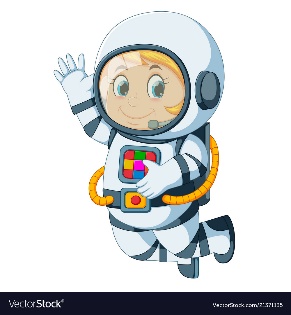 Astronaut Spellings Week 8   1.11.21Unit 6sensesensationinforminformationpreparepreparationexplainexplanationexclaimexclamation